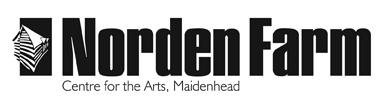 Classes and Activities – Information SheetLampshade MakingCategory: 		Adult (18+ years)		Dates:		 	Tuesday 19 September and Tuesday 17 October  Day:		 	TuesdayTime:		 	7pm – 9.30pmLocation:	 	Norden Farm Centre for the Arts Tutor:		 	Natalie Griffin-SmithClass Size:	 	Up to 16Cost of class: 	£25 per person, per session Information about the sessions: Come along to this workshop and learn how to make your very own handmade drum lampshade. All you’ll need is half a metre of your chosen fabric and we’ll show you how to turn it into a beautiful handmade lampshade which you can take away, equipped with the knowledge and notes to continue creating at home!Fabric will be available to buy at £4 a piece on the day but it is highly recommended you choose a fabric that will coordinate with your home.Materials or clothing required and any additional costs:½ metre of your chosen fabric(A selection of fabric will be available to buy for £4 a piece on the day if needed)Clothing:Something comfortableTutor biography:I am a fully trained Primary School Teacher who now works part time since becoming a mum to my 2 sons. I love to keep busy and enjoy indulging in my creative side. I recently started my own business making bespoke lampshades and lanterns for clients whilst organising and running creative courses. My passion is teaching and I am very excited to be able to work alongside Norden Farm and run this course.To book please contact: Box Office on 01628 788997 / www.nordenfarm.orgNorden Farm Centre for the Arts Ltd. (No. 5405277) & Norden Farm Centre Trust Ltd. (No. 2713653, Charity Registration No. 1013555) are companies registered in England and Wales. The Registered Office is Altwood Road, Maidenhead, SL6 4PF. Classes Marketing InformationImagesPlease email a high resolution (min 300dpi) image for your class. This needs to be labelled with the title of your class/ workshop and should be relevant to the event and is really important in introducing participants to your classTick the box to show you have attached this to the completed form CopyPlease write a description of your class in an (up to) 30 word version and (up to) a 100 words. This is so we can promote the class in our events brochure which has limited space and provide extended information on our website.30 word copy100 word copySocialSocial media is a great way for us both to promote your classes. Please make sure you tag us where possible and provide us with the information below.Twitter handle (Norden Farm is ……………)Facebook Address (Norden Farm is ……………)Instagram details (Norden Farm is ……………)WebsitePlease ensure you link to norden farm on your website and provide links to your website here: (links are great for SEO!)